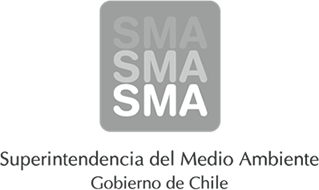 
INFORME DE FISCALIZACIÓN AMBIENTAL
Normas de Emisión
LACTEOS SAN IGNACIO LTDA. (BULNES)
DFZ-2015-3961-VIII-NE-EI
1. RESUMEN.
El presente documento da cuenta del informe de examen de la información realizado por la Superintendencia del Medio Ambiente (SMA), al establecimiento industrial “LACTEOS SAN IGNACIO LTDA. (BULNES)”, en el marco de las normas de emisión DS.46/02 DS.90/00 para el reporte del período correspondiente a DICIEMBRE del año 2014.
Entre los principales hechos constatados como no conformidades se encuentran: El establecimiento industrial no informa en su autocontrol todas las muestras del período controlado indicadas en su programa de monitoreo; El período controlado presenta parámetros que exceden el valor límite indicado en la norma; El establecimiento industrial no informa remuestreo para el período controlado; 
2. IDENTIFICACIÓN DEL PROYECTO, ACTIVIDAD O FUENTE FISCALIZADA
3. ANTECEDENTES DE LA ACTIVIDAD DE FISCALIZACIÓN
4. ACTIVIDADES DE FISCALIZACIÓN REALIZADAS Y RESULTADOS
	4.1. Identificación de las descargas
	4.2. Resumen de resultados de la información proporcionada
5. CONCLUSIONES
Del total de exigencias verificadas, se identificaron las siguientes no conformidades:
6. ANEXOSNombreFirma
Aprobado
Elaborado
JUAN EDUARDO JOHNSON VIDAL
VERÓNICA GONZÁLEZ DELFÍN
21-10-2015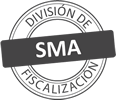 Titular de la actividad, proyecto o fuente fiscalizada:
LACTEOS SAN IGNACIO LTDA.Titular de la actividad, proyecto o fuente fiscalizada:
LACTEOS SAN IGNACIO LTDA.RUT o RUN:
79979510-8RUT o RUN:
79979510-8Identificación de la actividad, proyecto o fuente fiscalizada:
LACTEOS SAN IGNACIO LTDA. (BULNES)Identificación de la actividad, proyecto o fuente fiscalizada:
LACTEOS SAN IGNACIO LTDA. (BULNES)Identificación de la actividad, proyecto o fuente fiscalizada:
LACTEOS SAN IGNACIO LTDA. (BULNES)Identificación de la actividad, proyecto o fuente fiscalizada:
LACTEOS SAN IGNACIO LTDA. (BULNES)Dirección:
FUNDO PITE S/N, BULNES, VIII REGIONRegión:
VIII REGIÓN DEL BIOBÍOProvincia:
ÑUBLEComuna:
BULNESCorreo electrónico:
DASEGURIDAD@HOTMAIL.COM; LVIVEROS@LACTEOSSANIGNACICorreo electrónico:
DASEGURIDAD@HOTMAIL.COM; LVIVEROS@LACTEOSSANIGNACITeléfono:
Teléfono:
Motivo de la Actividad de Fiscalización:Actividad Programada de Seguimiento Ambiental de Normas de Emisión referentes a la descarga de Residuos Líquidos para el período de DICIEMBRE del 2014.Materia Específica Objeto de la Fiscalización:Analizar los resultados analíticos de la calidad de los Residuos Líquidos descargados por la actividad industrial individualizada anteriormente, según la siguiente Resolución de Monitoreo (RPM):
SISS N° 5432 de fecha 07-12-2012Instrumentos de Gestión Ambiental que Regulan la Actividad Fiscalizada:Las Normas de Emisión que regulan la actividad son:
N° 46/2002 Establece Norma de Emisión de Residuos Líquidos a Aguas Subterráneas
N° 90/2000 Establece Norma de Emisión para la Regulación de Contaminantes Asociados a las Descargas de Residuos Líquidos a Aguas Marinas y Continentales SuperficialesPunto DescargaNormaTabla cumplimientoMes control Tabla CompletaCuerpo receptorCódigo CIIU N° RPMFecha emisión RPMÚltimo período Control DirectoPUNTO 2DS.90/00TABLA 1MARZOCANAL AFLUENTE RIO LARQUI (BULNES, VIII REGION)31121543207-12-201208-2013PUNTO 1 (INFILTRACION)DS.46/02TABLA 2MARZOACUIFERO BV31121543207-12-201203-2011N° de hechos constatadosN° de hechos constatadosN° de hechos constatadosN° de hechos constatadosN° de hechos constatadosN° de hechos constatadosN° de hechos constatadosN° de hechos constatados1234567Punto DescargaInformaEfectúa descargaEntrega dentro de plazoEntrega parámetros solicitadosEntrega con frecuencia solicitadaCaudal se encuentra bajo ResoluciónParámetros se encuentran bajo normaPresenta RemuestrasPUNTO 2SISISISINOSINONOPUNTO 1 (INFILTRACION)SINOSINO APLICANO APLICANO APLICANO APLICANO APLICAN° de Hecho ConstatadoExigencia AsociadaDescripción de la No Conformidad5Entregar con frecuencia solicitadaEl establecimiento industrial no informa en su autocontrol la totalidad de muestras según parámetro indicados en su programa de monitoreo respecto del período controlado de DICIEMBRE de 2014.7Parámetros bajo normaEl establecimiento industrial presenta una superación de los niveles de tolerancia respecto de contaminantes establecidos en la norma de emisión, durante el período controlado de DICIEMBRE de 2014.8Presentar RemuestrasEl establecimiento industrial no informa los remuestreos realizados para el período controlado de DICIEMBRE de 2014.N° AnexoNombre Anexo 1Ficha de resultados de autocontrol PUNTO 22Ficha de resultados de autocontrol PUNTO 1 (INFILTRACION)